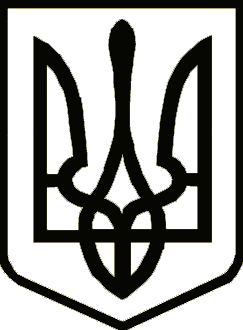 Україна	                  СРІБНЯНСЬКА СЕЛИЩНА РАДАРОЗПОРЯДЖЕННЯПро проведення щорічної оцінки виконанняпосадовими особами місцевого самоврядуванняСрібнянської селищної ради покладених на них обов’язків і завдань за 2022 рікВідповідно до пункту 20 частини четвертої статті 42 та пункту 8 статті 59 Закону України «Про місцеве самоврядування в Україні», Типового положення про проведення атестації посадових осіб місцевого самоврядування, затвердженого постановою Кабінету Міністрів України від 26.10.2001 р № 1440 (із змінами), Порядку проведення щорічної оцінки виконання посадовими особами місцевого самоврядування Срібнянської селищної ради покладених на них обов’язків і завдань, враховуючи загальні методичні рекомендації щодо проведення щорічної оцінки виконання посадовими особами місцевого самоврядування покладенихна них обов’язків і завдань, затверджені наказом Головдержслужби України від 30.06.2004 №102 (із змінами), з метою забезпечення проведення у першому кварталі 2023 року щорічної оцінки виконання посадовими особами місцевого самоврядування Срібнянської селищної ради покладених на них обов’язків і завдань за 2022 рік, зобов'язую:	1.Затвердити план заходів щодо підготовки і проведення у 2023 році щорічної оцінки виконання посадовими особами місцевого самоврядування Срібнянської селищної ради покладених на них обов’язків і завдань за 2022 рік (додаток 1).2.Першому заступнику селищного голови, заступнику селищного голови з гуманітарних питань та соціальної політики, заступнику селищного голови, секретарю селищної ради:2.1.Провести до 28 лютого 2023 року щорічну оцінку виконання посадовими особами місцевого самоврядування Срібнянської селищної ради покладених на них обов’язків і завдань за 2022 рік,   у відповідності із Порядком проведення щорічної оцінки виконання посадовими особами місцевого самоврядування  Срібнянської селищної ради покладених на них обов’язків і завдань;2.2.Підготувати та надати до 28 лютого 2023 року до відділу кадрової роботи інформацію про результати проведення щорічної оцінки.3.Відділу кадрової роботи:3.1.Підготувати списки посадових осіб місцевого самоврядування Срібнянської селищної ради, які підлягають щорічній оцінці виконання посадовими особами покладених на них обов’язків і завдань за 2022 рік (додаток 2);                    3.2.Забезпечити оприлюднення цього розпорядження протягом п’яти робочих днів з дати його прийняття на офіційному сайті Срібнянської селищної ради;3.3.Забезпечити доведення змісту цього розпорядження до відома зацікавлених осіб;3.4.Провести узагальнення результатів щорічної оцінки виконання посадовими особами, зазначеними у підпункті 3.1. цього розпорядження,  покладених на них обов’язків і завдань за 2022 рік.4.Контроль за виконанням розпорядження покласти на керуючого справами (секретаря)  виконавчого комітету ради Ірину ГЛЮЗО.Селищний голова                                                               Олена ПАНЧЕНКО                                                                                                                Додаток 1                                                                                                                до розпорядження                                                                                                                Срібнянського                                                                                                                селищного голови                                                                                                                30 січня 2023 р. № 11План заходів щодо підготовки і проведення у 2023 році щорічної оцінки виконання посадовими особами місцевого самоврядування Срібнянської селищної ради покладених на них обов’язків і завдань за 2022 рікКеруючий справами (секретар)виконавчого комітету						             Ірина ГЛЮЗО                                                                                                Додаток 2                                                                                                                до розпорядження                                                                                                                Срібнянського                                                                                                                селищного голови                                                                                                                30 січня 2023 р.№ 11Ознайомлення працівників Срібнянської селищної ради з розпорядженням  селищного голови від 30.01.2023 року № 11.      «Про проведення щорічної оцінки виконання посадовими особами місцевого самоврядування Срібнянської селищної ради покладенихна них обов’язків і завдань за 2022 рік»Керуючий справами (секретар)виконавчого комітету                                                                 Ірина ГЛЮЗО30 січня2023 року    смт Срібне			      №11№Зміст заходуТермін виконання   Відповідальні   за виконання   12        3        4 1.Забезпечити виготовлення бланків щорічної оцінки та доведення їх до посадових осібЛютий 2023 рокуВідділ кадрової роботи   2.Ознайомити посадових осіб зі змістом розпорядження селищного голови щодо  проведення щорічної оцінки та Порядком проведення щорічної оцінки виконання посадовими особами місцевого самоврядування Срібнянської селищної ради покладених на них обов’язків і завданьСічень 2023 рокуВідділ кадрової роботи   3.Забезпечити проведення посадовими особами аналізу та самооцінки виконання завдань та обов'язків, визначених у посадових інструкціях, окремих доручень керівництва за 2022 рік та заповнення ними розділів І, ІІ бланку щорічної оцінкиЛютий 2023 рокуПосадові особи місцевого самоврядування Срібнянської селищної ради   4.Організувати проведення індивідуальних співбесід керівників з посадовими особами, діяльність яких підлягає оцінці, з метою здійснення щорічної оцінки виконання  ними посадових інструкцій і завдань  за  2022 рікЛютий 2023 рокуПершому заступнику селищного голови, заступнику селищного голови з гуманітарних питань та соціальної політики, заступнику селищного голови,  секретарю селищної ради   5.Забезпечити:- заповнення безпосередніми керівниками розділу ІІІ бланку щорічної оцінки виконання  підпорядкованими особами посадових інструкцій і завдань за 2022 рік- ознайомлення посадових осіб з оцінкою і підписання бланків щорічної оцінки;- передача бланків щорічної оцінки до відділу кадрової роботи.Лютий 2023рокуПершому заступнику селищного голови, заступнику селищного голови з гуманітарних питань та соціальної політики, заступнику селищного голови,  секретарю селищної ради, керуючому справами (секретарю) виконавчого комітету    6.Підготовка проекту розпорядження селищного голови за результатами проведення щорічного оцінювання виконання посадовими особами місцевого самоврядування Срібнянської селищної ради покладених на них обов’язків і завдань                   за 2022 рікБерезень 2023 рокуВідділ кадрової роботи№п/пП.І.Б.ПосадаПідпис1Калініченко Олексій МиколайовичГоловний спеціаліст юридичного відділу2Лук’янова Ніна МиколаївнаНачальник загального відділу3Марченко Оксана ЮріївнаГоловний спеціаліст загального відділу4Логвіненко Наталія ВікторівнаСпеціаліст 1 категорії загального відділу5Лихогруд Ніна ІванівнаСпеціаліст 1 категорії загального відділу6Петенко Ольга ЮріївнаСпеціаліст  1категорії загального відділу7Андрійченко Леся МиколаївнаСпеціаліст 1 категорії загального відділу8Шульженко Світлана МиколаївнаСпеціаліст  1категорії загального відділу9Ромазан Людмила МиколаївнаСпеціаліст 1 категорії загального відділу10Сопун Оксана МихайлівнаСпеціаліст 1 категорії загального відділу11Лисач Євген ОлексійовичНачальник відділу бухгалтерського обліку та звітності – головний бухгалтер12Тарара Інна ВікторівнаГоловний спеціаліст відділу бухгалтерського обліку та звітності13Тяжкун Людмила МиколаївнаГоловний спеціаліст відділу бухгалтерського обліку та звітності14Никоненко Наталія МихайлівнаСпеціаліст 1 категорії відділу бухгалтерського обліку та звітності15Мартищенко Ніна ГригорівнаСпеціаліст 1 категорії відділу бухгалтерського обліку та звітності16Пода Людмила ЛеонідівнаСпеціаліст 1 категорії відділу бухгалтерського обліку та звітності17Крикливий Ярослав ІвановичНачальник Центру надання адміністративних послуг18Кубрак Світлана МиколаївнаАдміністратор Центру надання адміністративних послуг19Логоша Тетяна ВолодимирівнаДержавний реєстратор речових прав на нерухоме майно Центру надання адміністративних послуг20Карпенко Світлана МихайлівнаАдміністратор Центру надання адміністративних послуг21Бурдай Людмила МиколаївнаАдміністратор Центру надання адміністративних послуг22Клименко Ніна МиколаївнаАдміністратор Центру надання адміністративних послуг23Крапива Ніна МиколаївнаАдміністратор Центру надання адміністративних послуг24Борщенко Людмила ВолодимирівнаНачальник відділу кадрової роботи25Таран Сергій ІвановичНачальник відділу земельних відносин26Заєць Олег ВікторовичГоловний спеціаліст  відділу земельних відносин27Цигура Лариса МиколаївнаСпеціаліст 1 категорії відділу земельних відносин28Даниленко Віктор МихайловичНачальник відділу організаційної роботи29Геращенко Валентина ПавлівнаГоловний спеціаліст відділу організаційної роботи30Соловей Світлана ІванівнаНачальник Служби у справах дітей31Гужвенко Світлана ВасилівнаГоловний спеціаліст відділу зв’язків з громадськістю, ЗМІ та громадськими організаціями